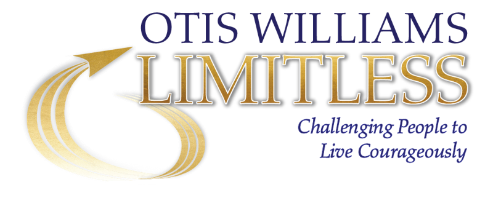 What Meeting Planners Are Saying About Otis Williams“If you recall, I said, “You’d better be a good speaker and have a good message.”  Well…the fact that the 400 REALTORS ® in attendance listened attentively for one hour and gave you a standing ovation at the conclusion is a testament that you DID deliver!”-Eugene F. Snavley, Cincinnati Area Board of Realtors“I was particularly impressed with your interaction with the audience, and your ability to weave APA’s mission and goals into your presentation.  That is not always an easy task, one you executed with great finesse.”-Dan Maddux, American Payroll Association“Your presentation exceeded our expectations!  It is truly rare to find a speaker that can reach a broad range of people and deliver an important message in an entertaining way.”-Dr. Bob Hawkins, Defense Acquisition University“Your message was very powerful, insightful, and inspiring to our agents.  Your subject matter was well received and provided both relevant and timely information, which serves as a great motivation to many of our agents.  Otis, each time you come before us, you bring a soul-stirring message.”-Cassandra R. Stiff, American Family Insurance Group“Uplifting, powerful, thought-provoking, and captivating.  These words represent the essence of your role in “kicking off’ our Northern Kentucky United Way Campaign.  Your motivational presentation touched participants in a manner that I wish we could bottle and share throughout our entire campaign.”-Jennifer Dickman Lyon, United Way & Community Chest“I’ve seen a number of professional motivational speakers present their workshops at our facility over the past 25 years but none with more fire, passion, and effectiveness than was contained in your motivational message. You truly possess a rare gift to motivate people to reach inside of themselves and focus less on what they are and more on what they can become.”-Richard J. Sunberg, The Procter & Gamble Company“Your style of delivery as well as the content and depth of your message are electrifying. I’ve not heard many individuals who not only capture my attention, but also inspire me to act upon the message beyond motivation. Thank you for allowing us the opportunity to hear you speak.”-Stacey Lawson, Miami Valley Hospital“The effectiveness of your talk will be obvious for some time to come.  I’ve never seen anyone hold the attention and interest of our staff as well as you did. I’m hoping you’ll come back again and share your passion with us.”-J.B. Chase, Channel 9 WCPO-TV